教师招聘每日一练（8月19日）1.小明今年5岁，用S-B量表测智商，通过了所有5岁组和6岁组的题目，7岁组的题目一道都不会，那小明的智商是( )。   [单选题]正确率：76.47%2.教师入职以后，很快会把精力用到教学上，他们越来越关注学生的成绩，从而把精力放在如何上好一堂课上，考虑诸如“教学材料是否充分得当”“如何呈现教学信息”以及“如何掌握好教学时间”等等。按照富勒和布朗的教师成长理论，具有这些表现的教师处于( )。   [单选题]正确率：50%3.( )学生一般偏爱社会科学，他们的学习常常依赖外部反馈，对人比对物更感兴趣。   [单选题]正确率：91.18%4.( )提出“任何学科都能以某种智育上正确的方式有效地教授给任何发展阶段的任何孩子。”   [单选题]正确率：23.53%5.认为教育是为完美生活做准备的著名教育家是( )。   [单选题]正确率：64.71%选项小计比例A.120 (答案)2676.47%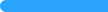 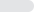 B.121411.76%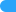 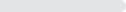 C.122411.76%D.12300%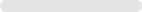 选项小计比例A.关注生存阶段926.47%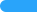 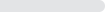 B.关注情境阶段 (答案)1750%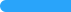 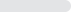 C.关注学生阶段617.65%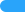 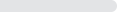 D.关注知识阶段25.88%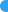 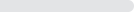 选项小计比例A.沉思型00%B.冲动型12.94%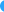 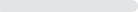 C.场独立型25.88%D.场依存型 (答案)3191.18%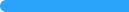 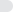 选项小计比例A.布鲁姆823.53%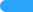 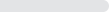 B.布鲁纳 (答案)823.53%C.赞科夫926.47%D.维果茨基926.47%选项小计比例A.夸美纽斯514.71%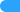 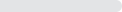 B.赫尔巴特12.94%C.杜威617.65%D.斯宾塞 (答案)2264.71%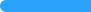 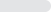 